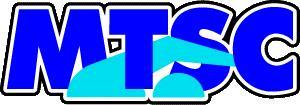 MIDDLE TENNESSEE SWIM CLUBLEBANON                                                                                            HENDERSONVILLE                   P.O. BOX 1123                                                                                           P.O. BOX 2854              LEBANON, TN 37087                                                                          HENDERSONVILLE, TN 37075              	    615-686-3116                                                                                             615-734-9552                               Dear Family and Friends:Swimming has splashed onto the national scene at a level unmatched in our history. The excitement for our sport has surged from the Olympic level all the way to athletes here in our local community.  Our mission is to encourage the excitement we see in our athletes to promote their club, their school, their fitness, and their belonging to something bigger than themselves.Middle Tennessee Swim Club is a team that has grown from humble roots into one of the premier athletic teams in the mid-state.  We began as a handful of athletes new to the sport in 1997 and have transformed into a team that impacts approximately 135 swimmers each year.  Our team provides a home for a range of athletes from year-around swimmers to the athlete who would not have a sport/team if our swim program did not exist.  No one sits on the bench as a member of MTSC.  We engage in a “family” like atmosphere that promotes good character and a positive future for all of our athletes.We would like to invite members of our community and those involved in our lives to invest in the success, season, and future of our team.  This desire has birthed a path to help you invest in our team. We have asked every member of MTSC to send this letter to people involved in their lives that would be willing to make an impact in a tangible way. You are one of those people. We know that with a donation of $20 (or any amount of your choosing) our team can enthusiastically move forward with a season our teammates will not soon forget.  Financial donations to our team help maintain a quality program and contribute to coach education, swim meet expenses, and much needed revenue for day to day operations.Thank you for supporting Middle Tennessee Swim Club. Our swimmers thank you for your support, and we extend an invitation to follow us on our website www.middletennesseeswimclub.com, and during our competitions on Meet Mobile.  Sincerely Yours,	I would like to support_____________________________________, with my $__________donation.  Please return this letter with your donation to your favorite swimmer or to an address above.